Η ΕΥΧΉ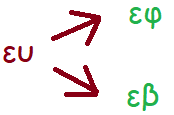 Ανάγνωση κειμένουΟ κύριος Λευτέρης και η κυρία Ευγενία είναι ζευγάρι. Μένουν σε ένα μεγάλο σπίτι με ωραίο κήπο. Αγαπούν πολύ τα φυτά και συχνά φυτεύουν δέντρα και πολύχρωμα λουλούδια. Κάθε Παρασκευή απόγευμα δουλεύουν πολλή ώρα στον κήπο τους. Ποτίζουν τα λουλούδια, μαζεύουν τα ξερά φύλλα, κλαδεύουν τα δέντρα και κουρεύουν το γρασίδι. Όταν τελειώνουν είναι και οι δύο πολύ κουρασμένοι αλλά και πολύ ευχαριστημένοι. Τονίζω, διαβάζω και κυκλώνω με κόκκινο τα ευ=εβ και με πράσινο τα ευ=εφ.ζηλευω   ευχη   χορευτρια   χορευω   Δευτερα   πευκο   ευγενικος   Παρασκυη   Ευρωπη   ευχομαι   εκπαιδευση   λευκο   ευτυχως   μαγειρευω   αλευρι   απογευμα   δευτερος   Βάζω στη σωστή στήλη τις λέξεις: αλεύρι, Παρασκευή, ζευγάρι, πεύκο, χορεύω, χορεύτρια, Δευτέρα, νεύρα, λευκό, προσευχήευ=εφ                                             ευ=εβ_________________                    ____________________________________                    ____________________________________                    ____________________________________                    ____________________________________                    ___________________Απάντησε με μια λέξη για να πεις τι κάνει ο καθένας:Ο μάγειρας:_____________________Η χορεύτρια:____________________Ο κουρέας:_____________________Ο ζηλιάρης:_____________________Ο παλαιστής:____________________